Российская Федерация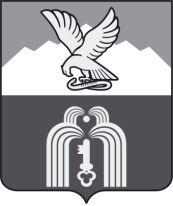 Р Е Ш Е Н И ЕДумы города ПятигорскаСтавропольского краяОб освобождении от уплаты земельного налога на территории муниципального образования города-курорта Пятигорска отдельных категорий налогоплательщиков за налоговый период 2022 годаРуководствуясь Налоговым кодексом Российской Федерации, Федеральным законом от 6 октября 2003 года №131-ФЗ «Об общих принципах организации местного самоуправления в Российской Федерации», постановлением Правительства Ставропольского края от 30 ноября 2022 года  № 708-п «О дополнительных мерах социальной поддержки семей отдельных категорий граждан, принимающих участие в специальной военной операции на территориях Украины, Донецкой Народной Республики, Луганской Народной Республики, Запорожской области и Херсонской области», Уставом муниципального образования города-курорта Пятигорска, на основании подпункта 3 пункта 6 решения Думы города Пятигорска от 28 октября 2013 года № 29-33 РД «О земельном налоге на территории муниципального образования города-курорта Пятигорска»,Дума города Пятигорска  РЕШИЛА:1. Освободить от уплаты земельного налога за налоговый период  2022 года в отношении одного земельного участка, приобретенного (предоставленного) для жилищного строительства, ведения личного подсобного хозяйства, садоводства или огородничества, и не используемого в предпринимательской деятельности, следующие категории налогоплательщиков, проживающих на территории Ставропольского края:граждан, проходящих (проходивших) военную службу в Вооруженных Силах Российской Федерации, других войсках, воинских формированиях и органах, в которых законодательством Российской Федерации предусмотрена военная служба, лиц, проходящих (проходивших) службу в войсках национальной гвардии Российской Федерации и имеющих специальное звание полиции, принимающих (принимавших) участие в специальной военной операции, проводимой на территориях Украины, Донецкой Народной Республики и Луганской Народной Республики с 24 февраля 2022 года, а также на территориях Запорожской области и Херсонской области с 30 сентября 2022 года (далее – специальная военная операция), либо их супругу (супруга);граждан, заключивших контракт о пребывании в добровольческом формировании (о добровольном содействии в выполнении задач, возложенных на Вооруженные Силы Российской Федерации) и участвующих в специальной военной операции, либо их супругу (супруга);граждан, призванных на военную службу по мобилизации в соответствии с Указом Президента Российской Федерации от 21 сентября 2022 года № 647 «Об объявлении частичной мобилизации в Российской Федерации», либо их супругу (супруга);граждан, заключивших контракт (контракты) об участии в специальной военной операции общей продолжительностью не менее 6 месяцев и направленных военным комиссариатом Ставропольского края для участия в специальной военной операции, либо их супругу (супруга).2. Установить, что действие пункта 8.3. решения Думы города Пятигорска от 28 октября 2013 года № 29-33 РД «О земельном налоге на территории муниципального образования города-курорта Пятигорска» не распространяется на категории налогоплательщиков, установленные настоящим решением Думы города Пятигорска.3. Контроль за исполнением настоящего решения возложить на администрацию города Пятигорска.4. Настоящее решение вступает в силу со дня его официального опубликования.Председатель Думы города Пятигорска                                                               Л.В. ПохилькоВременно исполняющий полномочияГлавы города Пятигорска                                                                С.А. Марченко28 марта 2023 г.№ 4-24 РД 